Ripponden J&I School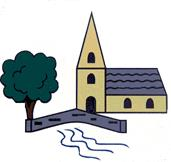 Year R Weekly Learning – W/C 1st June 2020This timetable gives an overview of home learning activities, as set by your teacher. In addition to this, teachers in Key Stage Two will continue to email daily with updates and ideas and teachers in Key Stage 1 and Reception will be emailing every couple of days. These email messages will continue to go to children in KS2 and to their parents in R/KS1 and they will be put on the class pages of the website. The message is, as always, to do what you can – there is no pressure from school – but we are here if you need help. GENERAL LINKSPE Links:REAL PE - https://home.jasmineactive.com email – parent@rippondenj-1.com and password rippondenjJoe Wicks - https://www.youtube.com/user/thebodycoach1 Cosmic Kids - https://www.youtube.com/user/CosmicKidsYogaGo Noodle - www.gonoodle.comGeneral Links: Twinkl -  www.Twinkl.co.uk/offerClassroom Secrets - https://classroomsecrets.co.uk/free-home-learning-packsActive Learn - https://www.activelearnprimary.co.uk/English Links:Phonics Play - www.phonicsplay.co.ukSpelling Shed - www.spellingshed.comOxford Owl - https://home.oxfordowl.co.uk/for-home/Maths Links:Sumdog - www.Sumdog.comWhite Rose Maths - www.whiterosemaths.comNumbots - https://play.numbots.com/#/introMonday1st June Tuesday2nd JuneWednesday3rd JuneThursday4th JuneFriday5th JunePEReal PE/ Cosmic kids/ Outside, moving in different ways-hopping, striding, jumpingAction rhymes or walking/cycling outsideGo noodle/Joe WicksCosmic Kids Yoga/Joe Wicks/Play hopscotch game chalking on ground/use a skipping rope and count the skipsReadingI have updated active learn and they all have access to more books now. 15 minutes of reading on active learn (link below) for same colour band as school book or own books15 minutes listening to a favourite or new story and talking about it using the pictures10 mins reading15 minutes of school reading book 15 minutes of reading a favourite  book -write who are the characters and settingsFriendly FridayShare a story-no books! Use props if you ike?Phonics Daily letters and sounds – 10am youtube videos as last weekOr/and Jolly Phonics-a bit of the old fashioned singing phonics and actions! https://www.youtube.com/watch?v=U2HYM9VXz9kDaily letters and sounds – 10am youtube videos as last weekOr/and Jolly Phonics-a bit of the old fashioned singing phonics and actions! https://www.youtube.com/watch?v=U2HYM9VXz9kDaily Letters and soundsSee MondayDaily Letters and soundsAlphabet song(s)Naming the letters Daily Letters and soundsAlphabet song(s)Naming the lettersMathsNumber blocks revisit from any number-youtubeRecap on numbers to 10 in detail then on to 20.  Count forwards and backAddition and subtraction to 10-use objectsSum dog-any tasks/numberblocksNumber bonds to 10 recap1 +9, 2+8, 3+7 etcBuild a tower with bricks, cans, anythingUse language tall, short, taller, equal, as tall as etc. Numberblocks-watch youtube videosUse water in a bowl and talk about capacity. Use words eg full, empty, half full. Compare amounts. Number songs in french! https://www.youtube.com/watch?v=DnrTrbJ6mYs&list=RDQMp3Fw8fYZ7l4&index=2Englishhttps://www.youtube.com/watch?v=dogghwI59r0Any Thomas story or train related story Handwriting practise. Copy out a sentence modelled by an adult from a favourite story. Or, Twinkl handwriting sheets. Recounts of shared experiences. Talk about a journey they have been on. Draw and label pictures which explain the journey.Using and applying phonic knowledge in independent writing. Make a list of different ways of travelling. Illustrate if they wish but the writing should take preference.  Write a story about a journey-could be a walk round the block or a holiday by plane-let your child choose but make sure they have talked the story through first. (Talk for writing.  Holding a sentence.)  Aim for 3 sentences or more! Will be different for each child. Using information books to answer where, who, why and how.  Read and draw a picture, make own book or fact file using non fiction books on different types of transporthttps://jolly2.s3.amazonaws.com/Resources/Tricky%20Word%20ChecklistNEW.pdfTopic The topic is ‘Journeys’! This is great for sharing their own experiences and writing stories, diaries, recounts-(what they did). Also great for art- work. You could talk about the rocket launch to the space station! Maps, from making a map of real places eg the garden or bedroom to imaginative islands or lands. Looking forward to seeing your creativity in action!The topic is ‘Journeys’! This is great for sharing their own experiences and writing stories, diaries, recounts-(what they did). Also great for art- work. You could talk about the rocket launch to the space station! Maps, from making a map of real places eg the garden or bedroom to imaginative islands or lands. Looking forward to seeing your creativity in action!The topic is ‘Journeys’! This is great for sharing their own experiences and writing stories, diaries, recounts-(what they did). Also great for art- work. You could talk about the rocket launch to the space station! Maps, from making a map of real places eg the garden or bedroom to imaginative islands or lands. Looking forward to seeing your creativity in action!The topic is ‘Journeys’! This is great for sharing their own experiences and writing stories, diaries, recounts-(what they did). Also great for art- work. You could talk about the rocket launch to the space station! Maps, from making a map of real places eg the garden or bedroom to imaginative islands or lands. Looking forward to seeing your creativity in action!The topic is ‘Journeys’! This is great for sharing their own experiences and writing stories, diaries, recounts-(what they did). Also great for art- work. You could talk about the rocket launch to the space station! Maps, from making a map of real places eg the garden or bedroom to imaginative islands or lands. Looking forward to seeing your creativity in action!